Муниципальное бюджетное учреждение дополнительного образования «Уральская детская школа искусств»Дополнительная общеразвивающая образовательная программа  в области музыкального искусства«Фортепиано», « Народные инструменты», «Духовые и ударные инструменты»СРОК ОБУЧЕНИЯ 7 ЛЕТпо учебному предмету «Беседы о музыке»пос. Уралец2021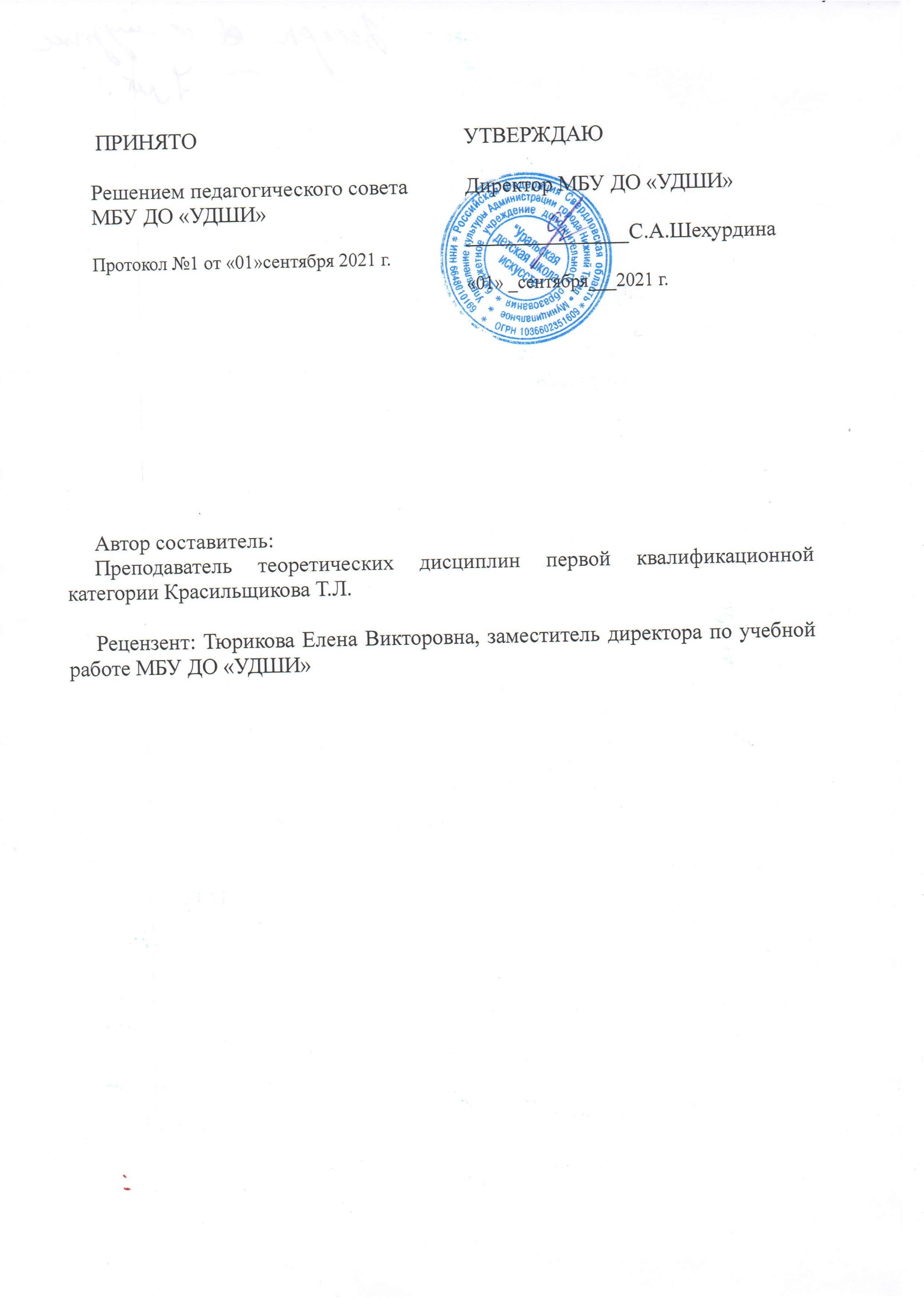 СТРУКТУРА ПРОГРАММЫ УЧЕБНОГО ПРЕДМЕТАПояснительная запискаХарактеристика учебного предмета, его место и роль в образовательном процессе;Срок реализации учебного предмета;Объем учебного времени, предусмотренный учебным планом образовательного учреждения на реализацию учебного предмета;Форма проведения учебных аудиторных занятий;Цель и задачи учебного предмета;Обоснование структуры программы учебного предмета;Методы обучения;Описание материально технических условий реализации учебного предмета;Учебно-тематический планСодержание учебного предметаСведения о затратах учебного времени;Годовые требования. Содержание разделов;Требования к уровню подготовки обучающихсяФормы и методы контроля, система оценокАттестация: цели, виды, форма, содержание;Требования к промежуточной аттестации;Критерии оценки;Методическое обеспечение учебного процессаМетодические рекомендации педагогическим работникам;Материально-технические условия реализации программыСписок рекомендуемой учебной и методической литературыСписок методической литературы;Учебная литература;Пояснительная запискаХарактеристика учебного предмета, его место и роль в образовательном процессеДополнительная общеразвивающая образовательная программа составлена в соответствии с Федеральными государственными требованиями к дополнительным общеразвивающим образовательным программам в области музыкального искусства «Фортепиано», «Струнные инструменты», «Духовые и ударные инструменты», «Народные инструменты», «Хоровое пение».Программа « Беседы  о  музыке» предназначена для работы с детьми музыкальных отделений ДШИ, как  одного из  важных  средств формирования и гармоничного  развития личности  ребёнка.       Данная программа объединила в себе  особенности предметов  «Слушание музыки» и «Музыкальная  литература»,   построена  с  расчётом  возрастных и индивидуальных  возможностей  детей и направлена  на  повышение  интереса учащихся к  одному  из  самых  демократичных  видов  искусства - Музыке. Беседы о музыке – занимают важное место  в общем  цикле учебных дисциплин.   Главная задача  предмета - развить в учащихся способность чутко воспринимать  звучащий  материал,  его  образно-эмоциональную палитру, интонационный, тембровый  строй,  владеть  элементарными  аналитическими  навыками, владеть  основными понятиями и  фактами  из  области  музыкального  искусства.Срок реализации учебного предмета «Беседы о музыке»Предлагаемая  программа  предмета «Беседы  о  музыке»  рассчитана на 7 летний срок обучения. Занятия  проводятся один  раз  в неделю.  Продолжительность  занятия  30 -45 минут.Объем учебного времени и виды учебной работыФорма проведения учебных аудиторных занятийРеализация учебного плана по предмету «Беседы  о  музыке» проводится в форме мелкогрупповых занятий численностью от 2 до 5 человек.Для учащихся 1-7 классов занятия по предмету «Беседы  о  музыке» предусмотрены 1 раз в неделю 1час (30-45 минут)Цель и задачи учебного предметаЦель программы – эстетическое  воспитание и  гармоничное  развитие личности  ребёнка  средствами  музыкального  искусства. Задачи:- приобщение детей  к  музыке,  независимо от  их способностей;воспитание  художественного вкуса, любви  к  музыке,  отзывчивости     на   музыкальное  произведение;развитие  природной  музыкальности;раскрепощение  индивидуально- творческих  сил;формирование  творческого  мышления, слуховой  и  зрительной  памяти,  образного  восприятия  и воображения.         Всё  это  способствует достижению   главной  цели  обучения - повышению общей  культуры, пробуждению  интереса  к  искусству,  воспитанию  гармоничной  всесторонне  развитой  личности. Занятия  проходят и  в  форме  традиционных  уроков, и  в  форме бесед-диалогов, с обязательным привлечением изобразительного,  музыкального  материалов  (слайды, репродукции, документально – изобразительные  фильмы).Обоснование структуры программы учебного предметаОбоснованием структуры программы являются ФГТ, отражающие все аспекты работы преподавателя с учеником.Программа содержит следующие разделы:сведения о затратах учебного времени, предусмотренного на освоение учебного предмета;распределение учебного материала по годам обучения;описание дидактических единиц учебного предмета;требования к уровню подготовки обучающихся;формы и методы контроля, система оценок;методическое обеспечение учебного процесса.«Содержание учебного предмета», в соответствии с данными направлениями, отражено в основном разделе  программы – « Учебно- тематический план»7. Методы обученияДля достижения поставленной цели и реализации задач предмета используются следующие методы обучения:- объяснительно-иллюстративные (объяснение материала происходит в ходе знакомства с конкретным музыкальным примером);- поисково-творческие (творческие задания, участие детей в обсуждении, беседах);- игровые (разнообразные формы игрового моделирования).Описание материально-технических условий реализации учебного предметаМатериально-техническая база образовательного учреждения должна соответствовать санитарным и противопожарным нормам, нормам охраны труда.Учебные аудитории оснащаются пианино/роялями, звукотехническим оборудованием, учебной мебелью (досками, столами, стульями, стеллажами, шкафами) и оформляются наглядными пособиями.Для работы со специализированными материалами аудитория оснащается современным мультимедийным оборудованием для просмотра видеоматериалов и прослушивания музыкальных произведений. Помещения должны быть со звукоизоляцией и своевременно ремонтироваться.УЧЕБНО-ТЕМАТИЧЕСКИЙ ПЛАНУчебно-тематический план отражает последовательность изучения разделов и тем программы с указанием распределения учебных часов по разделам и темам учебного предмета. СОДЕРЖАНИЕ УЧЕБНОГО ПРЕДМЕТАПрограмма по предмету «Беседы о музыке» реализуется в структуре дополнительной общеразвивающей программы в области музыкального искусства, рассчитанной на 7 лет обучения. ТРЕБОВАНИЯ К УРОВНЮ ПОДГОТОВКИ ОБУЧАЮЩИХСЯ         Основная цель предмета « Беседы о музыке» - развить у учащихся чуткость к звучащей музыке, расширить их музыкальный кругозор.         По окончании курса « Беседы о музыке» учащиеся должны: - уметь осознанно воспринимать звучащее музыкальное произведение;- воспринимать образное содержание произведения и рассказывать о нём;- знать основные средства музыкальной выразительности, анализировать их в звучащем произведении;- иметь представление об основных  формах и жанрах музыкального искусства, Владеть соответствующим терминологическим аппаратом.V. ФОРМЫ и МЕТОДЫ КОНТРОЛЯ, СИСТЕМА ОЦЕНОК.    В качестве средств текущего контроля успеваемости, промежуточной и итоговой аттестации могут  использоваться зачёты, контрольные работы,устные опросы, письменные работы, тестирование. Текущий контроль успеваемости обучающихся и промежуточная аттестация проводится в счёт аудиторного времени, предусмотренного на учебный предмет.     Результатом освоения данной программы по предмету « Беседы о музыке»является приобретение учащимися следующих знаний, умений и навыков:    - первичные знания о музыкальных жанрах и основных стилистическихнаправлениях;   -знание  лучших образцов  мировой музыкальной  культуры( творчество выдающихся русских и зарубежных композиторов);  - знание основ музыкальной грамоты;  -знание основных средств выразительности, используемых в  музыкальномискусстве;  -знание наиболее употребляемой музыкальной терминологии.      Механизм оценки:  - фронтальный опрос;  -беглый текущий опрос;  -музыкальная викторина;  -систематическая проверка домашнего задания;  -самостоятельная работа на закрепление музыкального материала поиндивидуальным  карточкам-заданиям;  -промежуточная аттестация (обобщающие уроки в конце каждого полугодия);  - итоговая аттестация ( контрольный урок  в конце 4-го года обучения, творческий зачёт).        Критерии оценки     Оценка «5» (отлично) – дан правильный и полный ответ, включающий характеристику содержания музыкального произведения, средств музыкальной выразительности, ответ самостоятельный.     Оценка «4» (хорошо) – ответ правильный, но не полный: дана характеристика содержания музыкального произведения,  средств музыкальной выразительности с наводящими (1-2) вопросами преподавателя.    Оценка «3» (удовлетворительно) – ответ правильный, но не полный, средства музыкальной выразительности раскрыты недостаточно, допустимы несколько наводящих вопросов преподавателя.   Оценка « 2» ( неудовлетворительно) – ответ обнаруживает незнание и непонимание  учебного материала.МЕТОДИЧЕСКОЕ ОБЕСПЕЧЕНИЕ УЧЕБНОГО ПРОЦЕССА.     Изучение учебного предмета « Беседы о музыке» осуществляется в форме мелкогрупповых занятий.      В основу положена вопросо-ответная методика, дополненная разнообразными видами учебно- практической деятельности.     Наиболее продуктивная форма работы с учащимися младших классов – это уроки-беседы, включающие диалог, рассказ, краткие  объяснения, учебно-практические и творческие задания, где слуховое восприятие нередко  дополнено двигательно-пластическими действиями и визуальным запоминанием.  Педагог должен подвести детей к самостоятельному осмыслению собственных переживаний, используя при этом беседу с учащимися, обмен мнениями, обсуждение.     Все формы работы направлены на приобретение умений и навыков  музыкально- слуховой деятельности – ключа к пониманию музыкального языка.     Слушая музыку, учащиеся могут выступать в роли «учёного-наблюдателя» (когда речь идёт об элементах музыкального языка), воспринимать её в формате сопереживания( эпитеты, метафоры), сотворчества. Главным на уроке становится встреча с музыкальным произведением. Каждая деталь музыкального языка может стать центрообразующей  в содержании урока, вызвать комплекс ассоциаций и создать условия для эстетического общения и вхождения в образный мир музыки.VII. МАТЕРИАЛЬНО-ТЕХНИЧЕСКИЕ УСЛОВИЯ РЕАЛИЗАЦИИ ПРОГРАММЫ         Материально-техническая база образовательного учреждения должна соответствовать санитарным и противопожарным нормам, нормам охраны труда. Образовательное учреждение  должно соблюдать своевременные сроки текущего и капитального ремонта.         Минимально необходимый для реализации в рамках программы «Беседы о музыке» перечень аудиторий и материально-технического обеспечения включает в себя:         - учебные аудитории для мелкогрупповых занятий с фортепиано/роялем;         - учебную мебель (столы, стулья, стеллажи, шкафы);          - наглядно-дидактические средства: наглядные методические пособия,  магнитные  доски;          - электронные образовательные ресурсы: мультимедийное оборудование (компьютер, аудио- и видеотехника, мультимедийные энциклопедии);          - библиотеку, помещение для работы со специализированными материалами (фонотеку, видеотеку, просмотровый видеозал/класс).         Учебные аудитории должны иметь звукоизоляцию. В образовательном учреждении должны быть созданы условия для содержания, своевременного обслуживания и ремонта музыкальных инструментов. VIII. СПИСОК РЕКОМЕНДУЕМОЙ УЧЕБНОЙ И МЕТОДИЧЕСКОЙ ЛИТЕРАТУРЫПримерный список мультимедийных пособий, используемыхв реализации программы.Мультимедийные программы1. Путешествие в мир оркестра2. Абсолютный слух3. Как делают музыкальные инструменты4. Путеводитель по оркестру5. Ансамбль «Песнохорки», русские народные обряды и праздникиМультимедийные презентации:1. Презентация «Деревянные духовые инструменты»2. Презентация «Оркестр и его виды»,3. Презентация «Русские народные инструменты»4. Презентация «Струнно-смычковые инструменты»5. Презентация «Ударные инструменты»6. Презентация «Симфонический оркестр»7. Презентация «Балалайка»8. Презентация «Струнно-щипковые и клавишные инструменты»9. Презентация «История возникновения фортепиано»10. Презентация «Гитара»11. Презентация «Аккордеон»12. Презентация «Музыкальные инструменты»Список литературы для учащихся:1. Аверьянова О.И. Русская музыка до середины XIX века.- М.: Росмэн, 20032. Аумех Б. Лунная соната, кошачья фуга или любопытные истории о знаменитых музыкальных произведениях трёх столетий.- М.: Классика-XIX3. Белоусова С.С. Романтизм.- М.: Росмэн4. Былины. Русские народные сказки. Древнерусские повести.- М.: Детская литература5. Белоусова С.С. Русская музыка второй половины XIX века.- М.: Росмэн6. Булучевский Ю., Фомин В. Краткий музыкальный словарь для учащихся, Л.: Музыка7. Васина – Гросман Михаил Иванович Глинка.- М.: Музыка8. Гофман Э.Т.А. Сказки.- М.: Художественная литература9. Детская музыкальная энциклопедия.- М.: Астрель АСТ10. Енукидзе Русская музыка конца XIX – начала XX века.- М.: Росмэн11. Житомирский Д. Балеты Чайковского.- М.: Муз. Гиз12. Зильберквит М.А. Мир музыки.- М.: Детская литература13. Клёнов А.С. Там, где музыка живёт.-3-е изд..- М.: Педагогика-Пресс14. Кирнарская Д.К. Классицизм.- М.: Росмэн15. Кац Б. Времена – люди – музыка. Документальные повести о музыке имузыкантах.- М.: Музыка.16. Калинина Н. С.В. Рахманинов.- М.: Детская литература17. Каплунов И., Новосельцева И. Как у наших у ворот.- С.-П.: Композитор18. Кунин И.Ф. Николай Андреевич Римский-Корсаков.- М.: Музыка19. Кабалевский Д.Б. Про трёх китов и многое другое.- М.: Музыка20. Лукьянова Н.В. Дмитрий Дмитриевич Шостакович.- М.: Музыка21. Музыкальный словарь в рассказах.- М.: Сов. Композитор22. Могилевская С. У лиры семь струн.- М.: Детская литература23. Оржеховская Ф.М. Себастьян Бах.- М.: Детская литература.24. От зимы до осени. Фольклорный праздник в школе.- М.: Детская литература, Осовицкая З., Казаринова А. В мире музыки.- М.: Музыка25. Прокофьев С.С. Автобиография.- М.: Сов.композитор26. Покровский Б.А. Беседы об опере.- М.: Просвещение27. Паустовский К. Струна.- М.: Музыка28. Пушкин А.С. Сочинения в 3-х томах.- М.: Художественная литература29. Покровский Б. Сотворение оперного спектакля. – М.: Детская литература30. Русское народное музыкальное творчество. Хрестоматия/Сост. Бачинская Н., Попова Т. – М.: Музыка31. Рубинштейн Л. Музыка моего сердца.- Детская литература32. Синявер Л. Жизнь Бетховена. – ГМИ, Москва33. Сказки зарубежных писателей.- Минск: Юнацтва34. Савкина Н.П. Сергей Сергеевич Прокофьев.- М.: Музыка35. Тихонова А.И. Возрождение и барокко.- М.: Росмэн36. Хентова С. «Лунная соната» Бетховена.- М.: Музыка37. Царёва Н. Уроки госпожи мелодии. Учебник для 1 класса ДМШ и школ искусств. М.: Престо38. Царёва Н. Уроки госпожи мелодии. Учебник для 2 класса ДМШ и школ искусств. М.: Престо39. Царёва Н. Уроки госпожи мелодии. Учебник для 3 класса ДМШ и школ искусств. М.: Престо40. Цветаева А.И., Сараджев Н.К. Мастер колокольного звона.- Музыка 41. Энциклопедический словарь юного музыканта. – М.: Педагогика42. 25 оперных шедевров. – М.: Музыка43. 100 балетных либретто. – М.: МузыкаСписок используемой литературы:1. Андреева М., Конорова Е. Первые шаги в музыке. М.: «Советский композитор», 1984.2. Акимова Л. Слушание музыки в ДМШ и ДШИ (программа, методические рекомендации). Пенза, 2000.3. Борухзон Л., Волчек Л. Азбука музыкальной фантазии. СПб.:«Композитор», 1998, вып.6.4. Брянцева В. Мифы Древней Греции и музыка. М.: «Музыка», 1998.5. Бырченко Т. С песней по лесенке. М.: «Советский композитор», 1984.6. Бырченко Т., Франио Г. Хрестоматия по сольфеджио и ритмике. М.: «Советский композитор», 1991.7. Владимирова О. Рабочая программа дисциплины «Слушание музыки» для ДМШ и ДШИ. СПб.:«Советский композитор», 1984.8. Вайнкоп Ю., Гусин И. Краткий биографический словарь композиторов. СПб.:«Советский композитор», 1984.9. Вольман Б. Гитара в России. Л.: «Лира», 1996.10. Головинский Г., Ройтерштейн М. Книга о музыке. М.: «Советский композитор», 1998.11. Григорович В., Андреева З. Слово о музыке. М.: «Просвещение», 1990. Вып.1,2.12. Жигалко Е., Казанская Е. Музыка, фантазия, игра. СПб.:«Композитор», 1999.13. Зильберквит М. Мир музыки, М.: «Детская литература», 1998.14. Зимина А. Большой хоровод. Музыкально-дидактические игры. М.: «Композитор», 1993.15. Ивановский Ю. Занимательная музыка. Ростов н/Д.: «Феникс», 2002.16. Каплунова И., Новоскольцева И. Музыка и чудеса. Музыкально-двигательные фантазии. СПб.: «Композитор», 2000.17. Метлов Н. Музыка – детям. М.: «Музыка», 1985.18. Михайлова М. Развитие музыкальных способностей детей. Ярославль: «Академия развития», 1997.19. Михеева Л. Музыкальный словарь в рассказах. М.: «Советский композитор», 1984.20. Музыкальная энциклопедия. Т. 1-., 1974-1982.21. Римский-Корсаков Н. 100 русских народных песен. М.; Л., 1951.22. Русское народное музыкальное творчество. Хрестоматия. М., 1958.23. Самин Д. Сто великих композиторов. М.: «Вече», 1999.24. Смолина Е. Современный урок музыки: творческие приемы и задания. Ярославль: «Академия развития», 2007.25. Творческие портреты композиторов. Справочник. М.: «Музыка», 1990.26. Царева Н. Уроки госпожи Мелодии. 1-3 класс. М.:«Росмэн», 2005.27. Шакирова И. Музыка в сказке.Вид учебной работы, нагрузки, аттестацииЗатраты учебного времени, график промежуточной аттестацииЗатраты учебного времени, график промежуточной аттестацииЗатраты учебного времени, график промежуточной аттестацииЗатраты учебного времени, график промежуточной аттестацииЗатраты учебного времени, график промежуточной аттестацииЗатраты учебного времени, график промежуточной аттестацииЗатраты учебного времени, график промежуточной аттестацииЗатраты учебного времени, график промежуточной аттестацииЗатраты учебного времени, график промежуточной аттестацииЗатраты учебного времени, график промежуточной аттестацииЗатраты учебного времени, график промежуточной аттестацииЗатраты учебного времени, график промежуточной аттестацииЗатраты учебного времени, график промежуточной аттестацииЗатраты учебного времени, график промежуточной аттестацииВсего часовВид учебной работы, нагрузки, аттестацииК л а с с ыК л а с с ыК л а с с ыК л а с с ыК л а с с ыК л а с с ыК л а с с ыК л а с с ыК л а с с ыК л а с с ыК л а с с ыК л а с с ыК л а с с ыК л а с с ыВсего часовВид учебной работы, нагрузки, аттестации11223344556677Всего часовВид учебной работы, нагрузки, аттестации1 полугодие2 полугодие1 полугодие2 полугодие1 полугодие2 полугодие1 полугодие2 полугодие1 полугодие2 полугодие1 полугодие2 полугодие1 полугодие2 полугодиеВсего часовАудиторные занятия1718171817181718171817181718245Самостоятельная работа88888888888888112Максимальная учебная нагрузка2526252625262526252625262526357Вид промежуточной аттестацииконтр. урокконтр. урокконтр. урокконтр. урокконтр. урокконтр. урокэкзамен№№ темНаименование темКол-во часовПервый класс291Вводная беседа о предмете .      
    а)  Что такое музыка.
     б) Как слушать музыку.
     в) Кто сочиняет музыку.12Характеристика музыкального звука: 
       а)  Высота, длительность, окраска (тембр),
       б)громкость( динамика), регистр.
 Музыкальный материал:
-Колокольная музыка;
-П.Чайковский, Утренняя молитва, В церкви, Танец феи Драже.23Метроритм,  пульсация в музыке.  
      а) Пульс, доли, метр. Характеристика высоты и длительности звука.       Понятия : пульс-доли, пульс-ритм .Сильные и слабые доли такта.
       б) Ритмический рисунок и его выразительность. Осознание метроритмического своеобразия музыки, музыкального  «шага». Его тяжести, лёгкости, плавности и т.д.
       в)Пластика танцевальных движений в музыке. Связь движений с темпом, метром, ритмом.
        г) Мелодия,  лад, ритм, темп, гармония.                                                                      Музыкальный материал:
- Л.Шитте, этюд «Мячик»
- РНП  «Дроздок»;                                                                                             - Э.Григ « В пещере горного короля».
- М. Мусоргский , «Картинки с выставки», Прогулка
64МЕЛОДИЧЕСКИЙ РИСУНОК, его выразительные свойства. 7ч.
      а) Волнообразное строение мелодии. Вершина мелодической волны  -           кульминация.
      б) Движение к кульминации и вершина,взятая скачком.
      в)Мелодия –кантилена.
      г) Мелодия –шутка
      д) «Парящая» мелодия
      е)Типы мелодического рисунка, его выразительные  возможности и      связь с       метроритмом.
      ж)Речитатив. Песенно-речитативные мелодии. 7Инструментальный речитатив.
        з) Беседа о «короле»  музыкальных инструментов – органе.
  Музыкальный материал:
  - А. Рубинштейн,  «Мелодия»;
  -Ф. Шуберт , «Аве Мария»;
  - М. Мусоргский , «Балет невылупившихся птенцов»;
  - К.Сен-Санс , «Лебедь»;
  -Р.Шуман , « Грёзы».
  -Н. Римский-Корсаков , «Полёт шмеля»;
  -С.Прокофьев , «Дождь и радуга»;
  -А.Даргомыжский,  «Старый капрал»;
   -Ф.Шуберт, «Шарманщик»;
   - И.-С. Бах , Токката ре минор.5МУЗЫКАЛЬНАЯ  ИНТОНАЦИЯ как совокупность всех элементов                           музыкального языка    
            Роль интервалов, ритма, гармонии, фактуры, тембра, регистра, динамики и других компонентов музыкального языка в создании различных  музыкальных интонаций.
        а)Интонация вздоха(ламенто). Колыбельные.
        б)Разные типы  музыкальных интонаций: вздоха, фанфары, скороговорки, угрозы, насмешки, ожидания, призыва, покоя и др.  Музыкальный материал:
- Д. Кабалевский , три подружки «Плакса», « Злюка», «Резвушка»;
-Н.Римский-Корсаков, хор «О-хо-хо-нюшки-о»;
-П.Чайковский ,опера «Евгений Онегин» , Вступление;
-К.Глюк , Мелодия из оперы «Орфей»;
-Р.Шуман  «Первая утрата»;
-М.Мусоргский, Плач Юродивого;
-В.Калинников , «Киска».86СКАЗОЧНЫЕ СЮЖЕТЫ  в музыке.
           а) Музыкальный портрет героев сказок. Анализ интонаций, фактуры, регистрового объёма, динамики, лада и других выразительных средств после прослушивания всего музыкального произведения.
 Музыкальный материал: 
 - П. Чайковский «Детский альбом»,   Баба-Яга;
 - М. Мусоргский «Картинки с выставки»  Избушка на курьих ножках, Гном,      Старый замок ;
  - А. Лядов   «Кикимора» (вступление, экспозиция).5Второй класс311Музыкально-звуковое пространство. 
     а)  Фактура. Тембр. Ладогармонические краски.
     б) Музыкальное пространство в музыке барокко:
«далеко-близко» (пиано-форте), общий план-детализация (тутти-соло), «выше-ниже».  Свет и тень. Жанр концерта на примере  А.Вивальди,  «Времена года», Весна.
      в) Изображение стихии воды в музыке. Красочная  гармония , тембр, регистр, фактура. 
Музыкальный материал:
 - Ф.Шуберт  « В путь», « Форель»;
 - Н. Римский- Корсаков, опера «Садко», вступление « Океан – море синее»,  «Шехеразада»,  тема моря;
 - К. Сен-Санс, «Аквариум».62Способы изложения музыкальной темы, создание музыкального образа  с помощью разных элементов музыкальной речи.          
        а) Понятие  музыкальная   тема и способы её изложения.  
          б) Понятие музыкальный образ. Определение связи музыкального образа с театрально- сценическим.
          в) Какие средства участвуют в создании музыкального образа:
первичные жанры ( песня, танец, марш), фактура, лад, темп, штрихи, ритмический рисунок, метр, тембр.
              г) Наблюдение смены музыкальных образов при смене  тематического материала по типу сопоставления, дополнения, усиления предыдущего. Как меняются при этом  элементы музыкальной речи, какие средства выразительности становятся  особенно важными в новой теме.
 Музыкальный материал:
 - С. Прокофьев «Джульетта-девочка», «Детская музыка», Дождь и радуга;
 - П. Чайковский  « Детский альбом», Вальс;     
 - М. Глинка   Марш Черномора;
-  Э. Григ « Песня Сольвейг».53Основные приёмы развития в музыке:   
       а) Повтор (точный и неточный)
       б) Секвенция
       в) Контраст
       г) Понятие о структурной единице ( фраза, мотив).
Музыкальный материал:
- Р.Шуман «Альбом для юношества», Сицилийская песенка, Дед Мороз, Первая утрата;
- П.Чайковский «Детский альбом» , Сладкая грёза, Новая кукла;
-Э.Григ  «Весной», Вальс ля минор;    
- Е. Крылатов  «Крылатые качели».54Основные приёмы развития  в музыке. Продолжение. 
     а) Звук –мотив –фраза – предложение- музыкальная речь (сравнить с разговорной  речью).
     б)Попытка восприятия более крупной синтаксической единицы  - периода.
     в) Понятие о периодичности (сравнить с периодической повторностью в природе).
     г) Понятие о суммировании, дроблении как более сложных приёмах композиционного развития.
     д) Анализ пьес по специальности.55Вариации как  способ развития тематизма.
       а) Работа с темой на примере лёгких вариаций из детского репертуара. Основной способ развития – повтор с изменениями ( тема в вариациях повторяется целиком, а не фрагментарно).26Вариации как форма. 
        а) Орнаментальные  и тембровые вариации.
        б) Вариационная  обработка темы детской песенки (например «Маленькой ёлочки») в различных жанрах: песни, марша, вальса, польки.
Музыкальный материал:
- П.Чайковский «Детский альбом», Камаринская; Камаринская  в исполнении оркестра русских народных инструментов.
- М.Глинка  опера « Руслан и Людмила», Персидский хор.37Программная музыка.
       а) Что такое программная музыка. Для чего нужна программа.
       б) Музыкальный портрет, 
       в) Музыкальный пейзаж, как выражение мыслей и чувств композитора.
       г) Тема «времён года»  в разных  эпохах, странах и стилях.
Музыкальный материал по теме  « одна программа – разный замысел»:
- П.Чайковский  «Времена года»;.
 -А.Вивальди  «Времена года», 
 - Пьесы из детских альбомов различных композиторов.5Третий класс311Народное творчество.
        а) Народное творчество- основа музыкальной  культуры. Значение слов: «народ», «творчество».
       б) Отличия народных песен от авторских ( устная природа, много вариантов  напевов на один и тот же текст).
        в) Ладоинтонационные, ритмические и структурные особенности народных песен.
       г)  Считалки, потешки, колыбельные .
       д) Хороводные, игровые.
       е)Лирические протяжные песни, их особенность: широта дыхания  (длинные фразы),  распевы, широкие скачки в мелодии (ч.5, м.7), ладовая переменность, самобытность ритмического склада.
        ж) Былины – эпические сказания. Особенности их музыкальной речи, ритмики, размера.  Содержание, герои.
        з) Исторические песни: события , герои.
Музыкальный материал:
- «Как за речкою» в обработке Римского-Корсакова;
-Солдатская походная  «Славны были наши деды».82Народный календарь.
        а) Совокупность духовной  жизни народа ( годовой цикл обрядов).
Календарные песни. Соединение в народном календаре  земледельческого, православного и государственного календаря.
        б) Песни, связанные с обрядами и праздниками матушки  Осенины: жнивные песни, « Осень пришла»; игровые песни ( «Курочки и петушки», «Дрёма», «Где был Иванушка»); величальные ( «Кто у нас хороший», « А кто у нас моден»).33 Обычаи и традиции зимних праздников 
        а) Праздник Коляды  ( 25 декабря). Сочельник ( 6 января).
       б) Святки: Рождество Христово (7 января).
       в) Старый Новый год  ( 14 января). Крещение (19 января). Ряженье, гадание, зимние свадьбы.
Музыкальный материал:
-Песни «Коляда-маляда», « Коляда не перепёлка», «Уж я золото хороню» и др.
- А. Лядов « Восемь русских народных песен».44Городская песня. Канты. 
        а) Народная песня в городском быту  и её связь с профессиональной  музыкой.
        б) Кант –одна из самых ранних городских многоголосных песен.
Музыкальный материал:
 -РНП  «вечерний звон», «Степь да степь кругом»;
 -Кант «Радуйся Роско земле»;
 -М.Глинка  вариации на тему песни «Среди долины ровныя», хор  «Славься». 25Масленица.
       а) Масленица – один из передвижных праздников ( проводы зимы).
Сюжеты песен: сначала Масленицу зовут, потом величают, просят остаться  и, наконец,  гонят со двора. Римский-Корсаков , Проводы Масленицы.
         б) Дразнилки ,скороговорки.
Музыкальный материал:
- РНП «Середа да пятница», « Масленичная» , песни из сцены  «Проводов Масленицы»  Римского-Корсакова.26Весенне-летний цикл праздников.
     а) Весенние и летние хороводы как игровое действо. Различные виды хороводов: «круговые», «змейкой», «воротца», «стенка на стенку».
     б)  Весенне- летние песни: закликанья весны и птиц ( интонации «зова» с узким звуковым объёмом).
 Музыкальный материал:
« Ой, кулики», « Уж вы, жаворонки», «А мы просо сеяли», «Заплетися , плетень», « Ай, во поле липенька», « Около сырого дуба»,  «Во поле берёза», « Со вьюном»,  « Ходила младёшенька», « Где был, Иванушка».37Марши. Понятие о маршевости.  
       а) Марши: детские, героические, сказочные, комические.
        б) Жанровые признаки марша (мелодия, ритм, темп, динамика, фактура , фразы, чёткие каденции, форма, сравнить признаки марша с песней).
        в) Элементы марша в произведениях эпического характера  (подчёркнутая акцентность, усиливающая гимнический характер  -на примере хора «Славься»  М.Глинки).
        г)  Элементы марша  в произведениях лирико- драматического плана  (создают героический, а иногда траурный характер  - на  примере Прелюдии до минор Ф.Шопена).
 Музыкальный  материал:
- Г. Свиридов  « военный марш»;
- Дж. Верди  Марш из оперы «Аида»;
 - П. Чайковский  Марш деревянных солдатиков, Похороны куклы;
 - С. Прокофьев опера «Любовь к трём апельсинам»,  Танец рыцарей;
 -Э.Григ  « В пещере горного короля»;
 - М. Глинка « Марш Черномора»;
  - В.-А. Моцарт  ария Фигаро «Мальчик резвый».38Танцы  и танцевальность. 
         а)  Народные танцы( трепак, гопак, крыжачок, лезгинка)
         б) Бальные танцы( менуэт, гавот, полька, вальс, мазурка, полонез).
         в) Старинные и народные инструменты ( клавесин, клавикорд, лютня).
Музыкальнй материал:
по выбору педагога.6Четвёртый класс331ВЫРАЗИТЕЛЬНЫЕ СРЕДСТВА МУЗЫКИ                                                           1. МЕЛОДИЯ ( вокальная и инструментальная).
     а) Два типа мелодии: кантилена и речитатив,( вокальная и инструментальная кантилена).
     б) Аккомпанемент
 Музыкальный материал:
 -РНП  «Вниз по матушке  по Волге»;
 -М.Глинка  «Полька»;
 -Л. Бетховен «Сурок»;
 - Ф. Шопен  Ноктюрн  № 2;
2. ЛАД.  Два основных лада в классической музыке на примере 
     Вальса  си минор Ф.Шуберта.
 3. ГАРМОНИЯ.
 4. МЕТР.
 5. РИТМ.
      а) Ритмический рисунок,
      б) Пунктирный ритм. 
 Музыкальный материал:
 - И.Дунаевский , «Весёлый ветер»
 - Й.Гайдн,  Квартет №3 , 1ч.Тема.
6.ТЕМП.
     а) Три группы : быстрые, умеренные, медленные. Итальянские термины.87.   ШТРИХИ   и  ДИНАМИКА.
     а) Основные виды штрихов.
    б) Динамические оттенки. Итальянские термины. Музыкальный пример:
- С.Майкапар « Эхо в горах».
8. ФАКТУРА.
    Разновидности  фактуры:
         а) одноголосная,
         б) аккордовая,
         в) гомофонно-гармоническая,
         г) полифоническая.
 Музыкальный материал:
  -РНП «Ничто в полюшке не колышется»,
  - П.Чайковский ,»Детский альбом», В церкви;
  - Л.Книппер, « Полюшко»;
  - И.С. Бах, Инвенции.
9.РЕГИСТР.
      а) Три вида регистра: высокий, средний, низкий и их особенности звучания.
      б) понятие ДИАПАЗОН.10. ТЕМБР. Певческие голоса  - мужские  и женские.
      а) Мужские голоса – тенор, баритон, бас.
      б) Женские голоса -  колоратурное сопрано ,сопрано, меццо-сопрано и контральто.
  Музыкальный материал:
   -Н. Римский-Корсаков,  Песня  Индийского гостя, Песня Венецианского гостя, Песня Варяжского гостя;
     - В.А. Моцарт. Ария Царицы ночи;
      - П.Чайковский,  партия Татьяны  в опере «Евгений Онегин»;
      -Ж. Бизе , партия Кармен  из оперы «Кармен»;
      -М.Глинка , Песня Вани  из оперы « Иван Сусанин».2 МУЗЫКАЛЬНЫЕ  ИНСТРУМЕНТЫ
1. Симфонический оркестр. Партитура. Дирижёр.
     а) Группа струнных  смычковых инструментов.
     б) Группа деревянных духовых инструментов.
     в) Группа медных духовых инструментов.
     г)  Группа ударных инструментов
2. Оркестр  русских народных  инструментов. Основатель оркестра народных инструментов  - В.Андреев.
3.  Клавишные инструменты.
 Музыкальный материал:
     - Бриттен – Пёрселл, «Путешествие по оркестру»;
     -Э. Григ, Танец Анитры;
     - П.Чайковский, балет «Щелкунчик»,  Вальс  цветов, Испанский танец   (Шоколад);
     - М.Мусоргский  «Рассвет на Москве-реке» и др. примеры на усмотрение педагога.73МУЗЫКАЛЬНАЯ ФОРМА                                   1.Музыкальные  построения.1ч..
             а) Цезура, мотив, Музыкальная фраза, предложение, период, каданс.
             б)Период  однотональный, модулирующий.
             в) Период повторного и неповторного строения.
             г)  Дополнение как музыкальное послесловие.
 Музыкальный материал:
        -В.А.Моцарт , симфония № 40 ,1ч. главная тема.
       -Лехтинен , «Летка-енька»;
       -И.Дунаевский  «Весёлый ветер»;
       -В.А.Моцарт, « Тоска по весне»;
        - Д. Шостакович , Гавот.
        - П. Чайковский ,  «Утренняя молитва».
   2.Двухчастная форма. 1ч.
       а)  С репризой,
        б) Без репризы.
  Музыкальная литература:
   -П.Чайковский, «Старинная французская песенка», «Шарманщик поёт».103. Трёхчастная форма.2ч.
         а) Простая трёхчастная форма  с репризой и без репризы.
          б) Сложная трёх частная форма                Музыкальный материал:
   - Р.Шуман,  « Смелый наездник»;
   - С. Рахманинов, « Итальянская полька»;
   -П.Чайковский , « Детский альбом», Вальс.
  4.  Вариации.2ч.
     а) Вариации на бассо  остинато.
     б)  «Глинкинские» вариации (сопрано остинато).
     в)  Строгие, или классические, вариации.
     г) Свободные, или романтические, вариации.
     д) Двойные вариации.
 Музыкальный  материал:
  -И.С.Бах,  Пассакалия;
  - М. Глинка , опера «Руслан и Людмила», Персидский хор, 
« Камаринская»;
  -  В.А.Моцарт , Соната Ля мажор , 1часть.5. Рондо.  1ч.
        а) Формула формы рондо.
        б) Строение формы и её характер.
 Музыкальный материал:
  -В.А.Моцарт, « Турецкий марш», ария Фигаро « Мальчик резвый»
 -М. Глинка , рондо Фарлафа;
 - Й. Гайдн, соната Ре мажор 3часть.
6. Циклические формы. Сонатно-симфонический цикл.3ч.
        а) Соната. Строение сонатной формы.
        б) Симфония.
Музыкальный материал:
-Й.Гайдн,   сонаты Ре мажор, ми минор,
Симфония № 104  (темы 1-й, 2-й,3-й,4-й частей).4ПРОГРАММНО - ИЗОБРАЗИТЕЛЬНАЯ   МУЗЫКА.
1. Образы природы в музыке. 1ч.
2. Сказочные образы в музыке. 1ч.
        Музыкальный материал:
 Любой на выбор педагога.25МУЗЫКАЛЬНО -ТЕАТРАЛЬНЫЕ   ЖАНРЫ.                        1.Опера. 3ч.
     а) Возникновение оперы.
     б) Строение  оперы. 
     в)  Вокальные и оркестровые номера.
2. Балет. 3ч.
     а) Из истории жанра.
     б) Как создаётся балет.
     в)Музыка в балете.
     г) Строение балета.
 Музыкальный материал:
- М.Глинка , фрагменты из опер «Иван Сусанин» и  « Руслан и Людмила».
 - П.Чайковский , фрагменты из опер  « Евгений Онегин»,  « Пиковая дама»;.из балетов  « Лебединое озеро», « Щелкунчик».
  - С.Прокофьев, фрагменты из балетов « Золушка»,  « Ромео и Джульетта».6                         ПЯТЫЙ КЛАСС33РАЗВИТИЕ ЗАПАДНО-ЕВРОПЕЙКОЙ МУЗЫКИ1ВВЕДЕНИЕ. ИКУССТВО  БАРОККО22ИОГАНН СЕБАСТЬЯН  БАХ
    а) Жизненный путь и краткий обзор творчества.
    б) Сюиты Баха.
    в) Органные произведения Баха.53КЛАССИЦИЗМ . ВЕНСКАЯ  КЛАССИЧЕСКАЯ  ШКОЛА. 14ЙОЗЕФ ГАЙДН 
      а) Жизненный путь и краткий обзор творчества.
      б) Фортепианные сонаты.
      в)Симфоническое творчество.
      г) Оратории Гайдна.45ВОЛЬФГАНГ  АМАДЕЙ  МОЦАРТ 
    а) Жизненный путь и краткий обзор творчества.
   б)  Фортепианное творчество.
   в) Симфоническое творчество. Симфония № 40.
   г)  Опера  «Свадьба Фигаро».56ЛЮДВИГ ван БЕТХОВЕН.
  а) Жизненный путь и краткий обзор творчества.
  б) Фортепианная музыка
  в) Симфоническое творчество.
  г) Увертюры Бетховена.67РОМАНТИЗМ КАК  ХУДОЖЕСТВЕННОЕ  НАПРАВЛЕНИЕ.18ФРАНЦ   ШУБЕРТ
   а) Жизненный путь и краткий обзор творчества.
   б) Вокальное творчество.
   в) Фортепианные произведения.
   г) Симфония си минор « Неоконченная».49ФРИДЕРИК  ШОПЕН 
    а) Жизненный путь и краткий обзор творчества.
    б) Фортепианное творчество.310ФОРТЕПИАННАЯ МУЗЫКА КОМПОЗИТОРОВ – РОМАНТИКОВ
    а) Произведения Р.Шумана, Ф.Листа,  Э. Грига.111ДАЛЬНЕЙШИЕ  ПУТИ  РАЗВИТИЯ  ЕВРОПЕЙСКОЙ  МУЗЫКИ  В КОНЦЕ  XIX  - НАЧАЛЕ XX ВЕКА.
   а)  Оперы Р. Вагнера, Дж. Верди, Ж. Бизе.
   б) Композиторы - импрессионисты: К. Дебюсси, М.Равель.
   в) Три главных направления рубежа веков  - экспрессионизм, импрессионизм, неоклассицизм.1                         ШЕСТОЙ КЛАСС33        РУССКАЯ  МУЗЫКАЛЬНАЯ  КЛАССИКА.1ВВЕДЕНИЕ  
    а) Древнерусская музыка.
    б) Русская музыка  XVIII века.
    в) Старшие современники Глинки.22М.И. ГЛИНКА  
     а) Жизненный путь и краткий обзор творчества.
     б)  Опера  « Иван Сусанин».
     в) Симфоническое творчество.
     г) Романсы и песни.63А.С. ДАРГОМЫЖСКИЙ   
     а)  Биография и краткий обзор творчества.
     б)  Романсы и песни.34РУCCКАЯ МУЗЫКА  ВТОРОЙ ПОЛОВИНЫ XIX  ВЕКА  
     а) А.Рубинштейн – основатель первой в России консерватории.
     б) М. Балакирев  и кружок « Могучая кучка».15А. П. БОРОДИН  
     а)  Биография и краткий обзор творчества.
     б) « Богатырская» симфония.
     в) Опера « Князь Игорь».
     г) Романсы.56М.П. МУСОРГСКИЙ     
      а) Биография и краткий обзор творчества.
      б) Оперное творчество.  « Борис Годунов».
      в) Романсы и песни.
      г) Фортепианное творчество. « Картинки с выставки».67Н.А. РИМСКИЙ- КОРСАКОВ  
    а)  Биография и краткий обзор творчества.
    б) Симфоническое творчество. «Шехеразада».
    в) Оперное творчество.  « Снегурочка».58П.И.ЧАЙКОВСКИЙ     
    а) Биография и краткий обзор творчества.
    б)  Симфоническое творчество.
    в)  Оперное творчество. Опера  « Иоланта».5СЕДЬМОЙ   КЛАСС32               РУССКАЯ  МУЗЫКА  XX .МУЗЫКАЛЬНАЯ  ЖИЗНЬ  РОССИИ  В КОНЦЕ   XIX  - НАЧАЛЕ  XX  ВЕКА .1А.К. ЛЯДОВ,  В.С. КАЛИННИКОВ  
   а)  Обзор творчества композиторов.22 С.В. РАХМАНИНОВ  
   а) Жизненный путь.
   б) Творчество Рахманинова.33А. Н. СКРЯБИН   
   а) Жизненный путь.
   б) Творчество Скрябина.24 И. Ф. СТРАВИНСКИЙ
    а) Творческий портрет.15ОБЗОР  РУССКОЙ  МУЗЫКАЛЬНОЙ  КУЛЬТУРЫ  XX ВЕКА   
     а) Жанр массовой песни. Песни  гражданской войны.
     б) Расцвет массовой песни  30-х  - 40-х годов
     в) Песенное творчество И. О. Дунаевского.
     г) Песни периода Великой Отечественной войны.
     д) Песни послевоенного периода.56С.С. ПРОКОФЬЕВ 
     а) Жизненный путь.
     б)Творчество Прокофьева.
     в) Симфония  № 7.
     г) Кантата « Александр Невский».
     д) Балет  « Ромео и Джульетта».57Д.Д. ШОСТАКОВИЧ  
      а)  Жизненный путь.
      б) Симфония № 7  « Ленинградская».
      в) Фортепианное творчество. 48А.И. ХАЧАТУРЯН 
      а) Жизненный путь.
      б) Творчество Хачатуряна.29РУССКИЕ КОМПОЗИТОРЫ ВТОРОЙ  ПОЛОВИНЫ  XX ВЕКА
     а) Г.В. Свиридов. Творческий путь.
     б) Р.К. Щедрин.  Творческий путь.
     в) В.А.Гаврилин. Творческий путь.310ПРЕДСТАВИТЕЛИ  РОССИЙСКОГО  МУЗЫКАЛЬНГО АВАНГАРДА
     а) Э.В. Денисов. Творческий путь.
     б) С.А. Губайдулина. Творческий путь.
     в) А.Г. Шнитке. Творческий путь.311ЗАКЛЮЧИТЕЛНЫЕ ЗАНЯТИЯ  ПО КУРСУ  ПРЕДМЕТА
 « БЕСЕДЫ О МУЗЫКЕ»2